Learning Through Physical PlayChildren develop in a holistic manner. Physical development should be seen as being as important in young children’s development as intellectual development. Research has shown that physical activity in young children can enhance concentration, motivation, learning and well-being.Generally, our lives have become more inactive and our children have less opportunity for physical activity each day. The reasons for our increased inactivity include: • Excessive television viewing • Fewer family members to play with • Fewer safe outside play areasChildren enjoy physical play, indoors and outdoors. They revel in freedom of movement and in play that is inventive, adventurous and stimulating. Children also learn social skills as they cooperate with one another and show consideration for one another.Large Muscle Development – gross motor skills• Walk forwards, backwards and sideways• Walk on tip-toes (balance)• Running, stopping and starting• Climb up steps or a ladder with one foot leading• Pivot around and around on feet• Jump up and down on the spot on both feet• Jump a distance• Balance along a plank 18cms from the ground• Balance on one leg for 4 seconds• Crawl through a barrel or tunnelThese basic activities develop body management, balance, bodily co-ordination, strength, agility and confidence.Fine Motor Skills • Building blocks • Assembling construction materials – Duplo etc. • Putting jigsaws together • Grip a pencil or paintbrush • Hammer shapes into a pegboard • Pour water or dry sand from one container to another • Thread beads • Manipulate play doughThese activities promote hand-eye coordination, spatial awareness, ﬁne motor control, accuracy, two handed coordination and manipulative strength.Eye – Hand & Eye – Foot Co-ordination Skills • Catch a large ball between extended arms • Kick a ball • Pedal a tricycle along a straight line • Push a large ball away towards a target • Pull an empty truck around obstaclesThese activities promote spatial awareness, hand – eye coordination, strength and foot & leg coordination. Paint & Junk • Holding Brushes, pencils (ﬁne motor skills) • Cutting • Spreading glue and paint • Sprinkling glitter (ﬁne ﬁnger movement)Imaginative Play • Manipulating fastenings on dressing up clothes and dolls (ﬁne manipulative skills) • Pressing telephone buttons • Writing shopping lists • Wrapping parcels • Using dustpan and brush • Coordination in pretend cooking – setting the tableSand and Water • Pouring, ﬁlling, stirring, pushing, pulling, moulding, digging, patting (developing ﬁne motor skills) • Manipulating tools • Pouring into containers (Hand – eye co-ordnation) • Use equipment with skillPhysical and Outdoor Play • Throwing and catching • Rolling • Carrying and passing • Climbing • Swinging • Sliding • Cycling / driving wheeled toys • Dancing • Moving to action rhymesSmall World • Manipulating play people, farm animals, vehicles (ﬁne motor skills and co-ordination) • Threading beads • Cars into the garage (hand – eye coordination) • Putting furniture in the houseConstruction Play • Manipulate a range of construction equipment (ﬁne and large motor skills) • Lifting, carrying • Develop skills in ﬁtting together and taking apart materials (develop hand – eye                   co-ordination and spatial awarenessPractical Play ideas to use at Home with young childrenYoung children’s joy in movement leads to healthy growth by encouraging them to challenge and exercise their own bodies. Physical play is fun!A healthy child has lots of energy. He/she needs opportunities to crawl, run, dance, climb, balance and these skills help his/her bones and muscles develop. What we need for physical play is:- • SPACE. This could be a park or garden, the beach or ﬁeld or a playground, anywhere where there is space to run freely. • Safe equipment and safe surfaces • Large equipment such as climbing frames, see saws, planks, tyres and stepping stones. • Small equipment such as balloons, balls, bean bags, hoops, skipping ropes, streamers, trikes,  bikes and cars. • Lots of enthusiasm and energyPhysical activities should not be beyond a child’s capability. We can play simple games of catch with our children – Hop-Scotch, Follow the Leader, Statues, skipping, Ring-A-Ring-A-Rosie, throwing and catching games and Hide-and-Seek.A great deal rests on the acquisition of ﬁne motor skills. Children need these skills in order to become competent in many areas of life: • Writing • Handling tools • Craft skills • Using cutlery • Holding brushes • Handling delicate things, including living things • Turning the pages of booksIn order to accomplish these tasks children need lots of help and practice in using the ﬁne muscles of hands, arms and ﬁngers. We can provide many play activities to help stimulate this development. • Clay and dough • Large beads to thread • Cars, farms, doll houses • Books with pages to turn, ﬂaps and lift up sections • Dressing dolls / action man • Paint brushes, crayons and pencilsModelling Dough RecipeYou will need:An apron and washing-up glovesMixing bowl and spoon3 cups of plain flour2 tablespoons of cornflour1 cup of salt1 cup of cold water2 teaspoons of vegetable oil2 teaspoons of food colouring or paintWhat to do:Step 1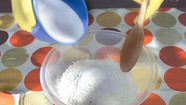 Put on an apron and washing-up gloves. Pour the flour, salt and cornflour into a mixing bowl.Step 2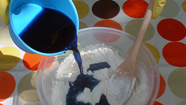 Add the food colouring to the water, then add the coloured water and vegetable oil to the bowl.Step 3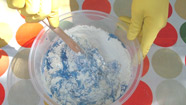 Mix it together.Step 4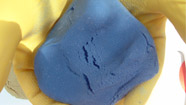 You should now have some fantastic modelling dough! 
Why not make other colours by adding different food colouring to the water? 
Your modelling dough should be kept in an airtight bag, then it can be used for up to a week. Remember modelling dough is great for playing with but not suitable for eating.